What can I do in 2022?Four ways to plant trees for the planet1. Plant a sapling or a seedThe Woodland Trust has a handy guide on how to plant a suitable tree on your land, which can be found here.  If you don’t have any outdoor space yourself – or not enough – you could gift a sapling to a friend or family member who does.  The Woodland Trust sells saplings through its online shop.  Alternatively, you could try and germinate a seed.2. Sponsor a Street Tree through Kingston CouncilA more expensive option is to sponsor a Street Tree (£350) through a scheme run by Kingston Council (details can be found here).  To make the price affordable, you could club together with others.  Kingston Council also invites people to become Tree Wardens – volunteers who help look after trees on public land throughout the borough.3. Pay a charity to plant a tree for youFor as little as £5, the National Trust or the World Land Trust will plant a sapling on land in their care.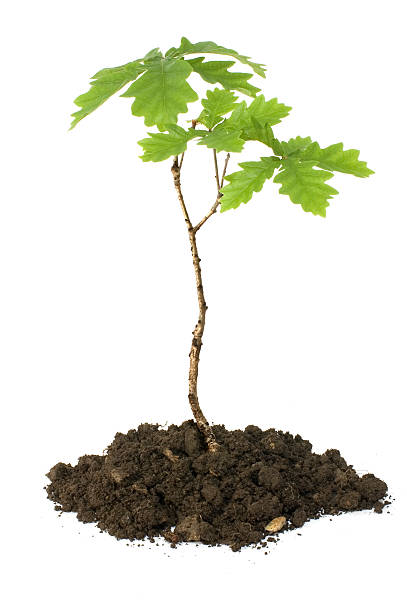 4. Search with EcosiaMake Ecosia your search engine and for every 45searches you make (approx.), a tree will be planted!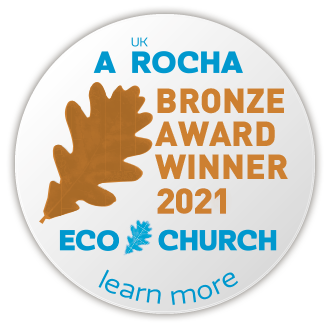 About this guideWe all want to do more to look after the environment.But knowing where to start can be really tricky.  That’swhy we made this guide – to help you do your bitin 2022.  If you found this guide handy, let usknow because we are looking to make more.St Andrew and St Mark Church Eco Committee